									แบบ ฝอ.๐๑													บันทึกขอใช้รถ ๖ ล้อ มหาวิทยาลัยราชภัฎอุตรดิตถ์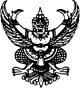 ส่วนราชการ/หน่วยงาน									ที่		/		             วันที่	       เดือน		   พ.ศ.		เรื่อง   ขออนุญาตใช้รถ ๖ ล้อ มหาวิทยาลัยราชภัฎอุตรดิตถ์  เรียน   ผู้อำนวยการกองกลาง 	ข้าพเจ้า			    		ตำแหน่ง		   	    ขออนุญาตใช้รถ ๖ ล้อ เพื่อเดินทางไปราชการเรื่อง						ณ จังหวัด		 เส้นทางไป - กลับ						 มีผู้ร่วมเดินทาง	      	       คนตามรายชื่อดังนี้																																			สำภาระ/สิ่งของ(โปรดระบุ)									วันที่ออกเดินทาง		        เวลา	       น. วันที่เดินทางกลับ		        เวลา	         น.โดยใช้น้ำมันเชื้อเพลิงจากงบประมาณของหน่วยงาน							สถานที่ให้รถไปจอดรับ (เฉพาะในมหาวิทยาลัยเท่านั้น)						การจัดที่พักสำหรับพนักงานขับรถ	     	  จัดที่พักให้    /      ไม่จัดที่พักให้   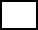 ชื่อผู้ขอใช้รถ ๖ ล้อ ที่ติดต่อได้สะดวก ได้แก่					โทร.									    ลงชื่อ			   ผู้ขอใช้รถ ๖ ล้อ						    ลงชื่อ			            ผู้รับรอง 							 ( คณบดี/ผู้อำนวยการ/รองอธิการ )                            ความเห็นหัวหน้างานสนับสนุนและบริการ   เห็นควรอนุญาตใช้รถ ๖ ล้อ หมายเลขทะเบียน						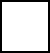           โดยมีพนักงานขับรถ ๖ ล้อ คือ								   โปรดพิจารณา	      เนื่องจาก																						 ลงชื่อ												              ( หัวหน้างานสนับสนุนและบริการ )    อนุญาต           อนุญาตให้    ใช้รถยนต์ส่วนบุคคล โดยเบิกค่าน้ำมันเชื้อเพลิงจากต้นสังกัด  หรือ    เช่าเหมารถยนต์ได้						   ลงชื่อ													        ( ผู้อำนวยการกองกลาง )								     /		     /		     งานอาคารสถานที่รับเลขที่วันที่เวลา